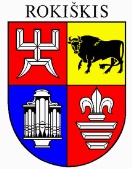 ROKIŠKIO RAJONO SAVIVALDYBĖS ADMINISTRACIJOS DIREKTORIUSĮSAKYMASDĖL ROKIŠKIO RAJONO SAVIVALDYBĖS ADMINISTRACIJOS DIREKTORIAUS 2023 M. VASARIO 7 D. ĮSAKYMO NR. ATF-5 „DĖL PIRKIMŲ INICIATORIŲ SKYRIMO“ PAKEITIMO2024 m. balandžio 3 d. Nr. ATF-22RokiškisPakeičiu Rokiškio rajono savivaldybės administracijos direktoriaus 2023 m. vasario 7 d. įsakymą Nr. ATF-5 „Dėl pirkimų iniciatorių skyrimo“:1. pakeičiu 1 punktą ir išdėstau jį taip:„1. Skiriu pirkimų iniciatoriais: 1.1. Giedrę Kunigėlienę – Rokiškio rajono savivaldybės administracijos patarėją (savivaldybės parengties pareigūnę);1.2. Gediminą Kriovę – jaunimo reikalų koordinatorių (vyriausiąjį specialistą).2. pakeičiu  2.8 papunktį ir išdėstau jį taip:„2.8. Statybos ir infrastruktūros plėtros skyriuje:2.8.1. Aušrą Vingelienę – vedėją;2.8.2. Augustiną Blažį – vedėjo pavaduotoją;2.8.3. Kristiną Gačionienę – vyriausiąją specialistę;2.8.4. Vilmą Navikę – vyriausiąją specialistę.2.8.5. Skaidrę Žalienę – vyresniąją specialistę;2.8.6. Raimondą Jurevičienę – vyriausiąją specialistę.“Administracijos direktorius	Valerijus Rancevas Irma Grigonytė